Профессию врача Валерий Павлович Степанов выбрал в детстве. Ещё в школе он посещал медицинский кружок, который вела Галина Александровна Анохова — фельдшер школы-интерната. После окончания 8-го класса Валерий Павлович поступил в школу № 35 при Хабаровском медицинском институте, а закончив её с серебряной медалью — в этот же институт. В 1970 году он закончил Хабаровский мединститут с отличием и, поработав главным врачом больницы в посёлке Качикатцы, в 1974 году возглавил Золотинскую участковую больницу. С тех пор он на своём посту. Валерий Павлович прекрасно знает своё дело, обладает большими организаторскими способностями. День и ночь Валерий Павлович стоит на страже здоровья населения. Всегда внимательный и терпеливый с больными, доктор пользуется у них заслуженным авторитетом и уважением.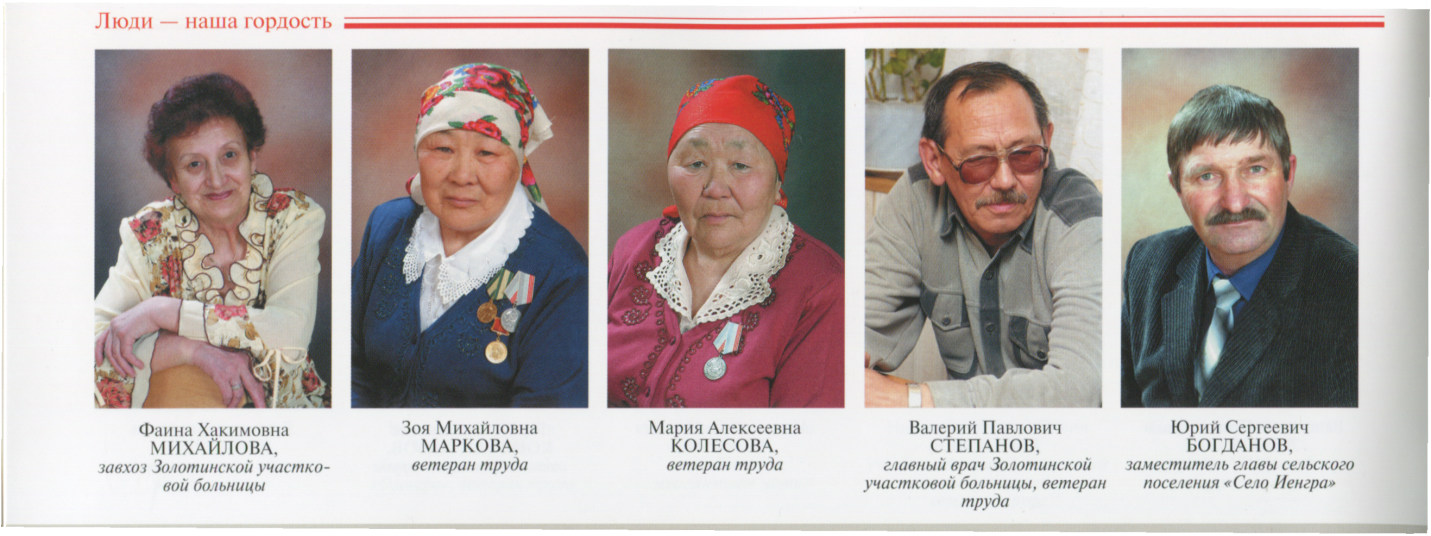 